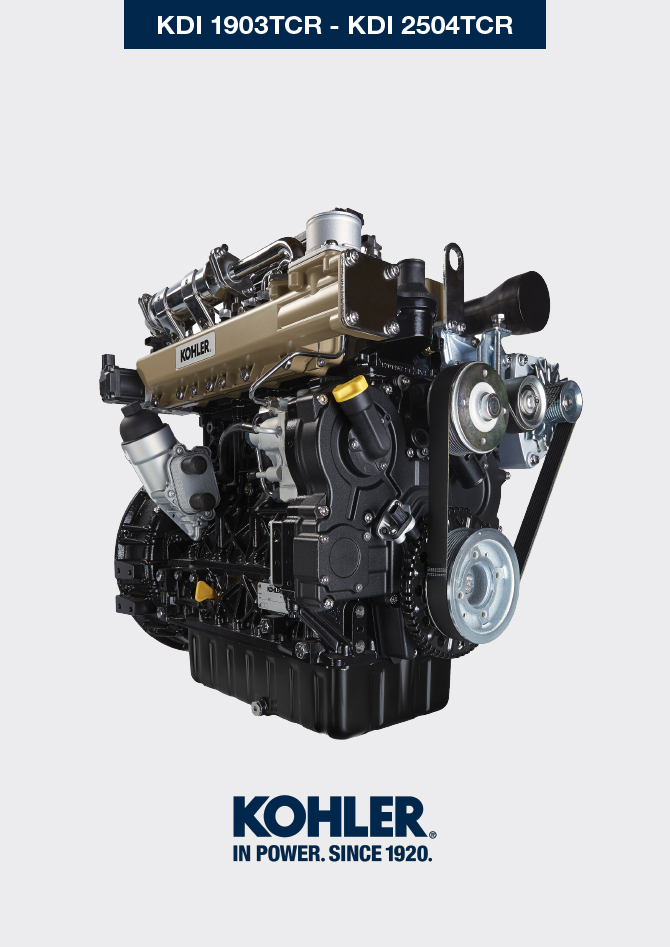 Informazioni sulle sostituzioniSostituzione olio motoreSostituzione cartuccia filtro olioSostituzione cartuccia filtro olio a distanza (opzionale)Sostituzione cartuccia e prefiltro carburanteSostituzione cartuccia filtro ariaDismissione e Rottamazione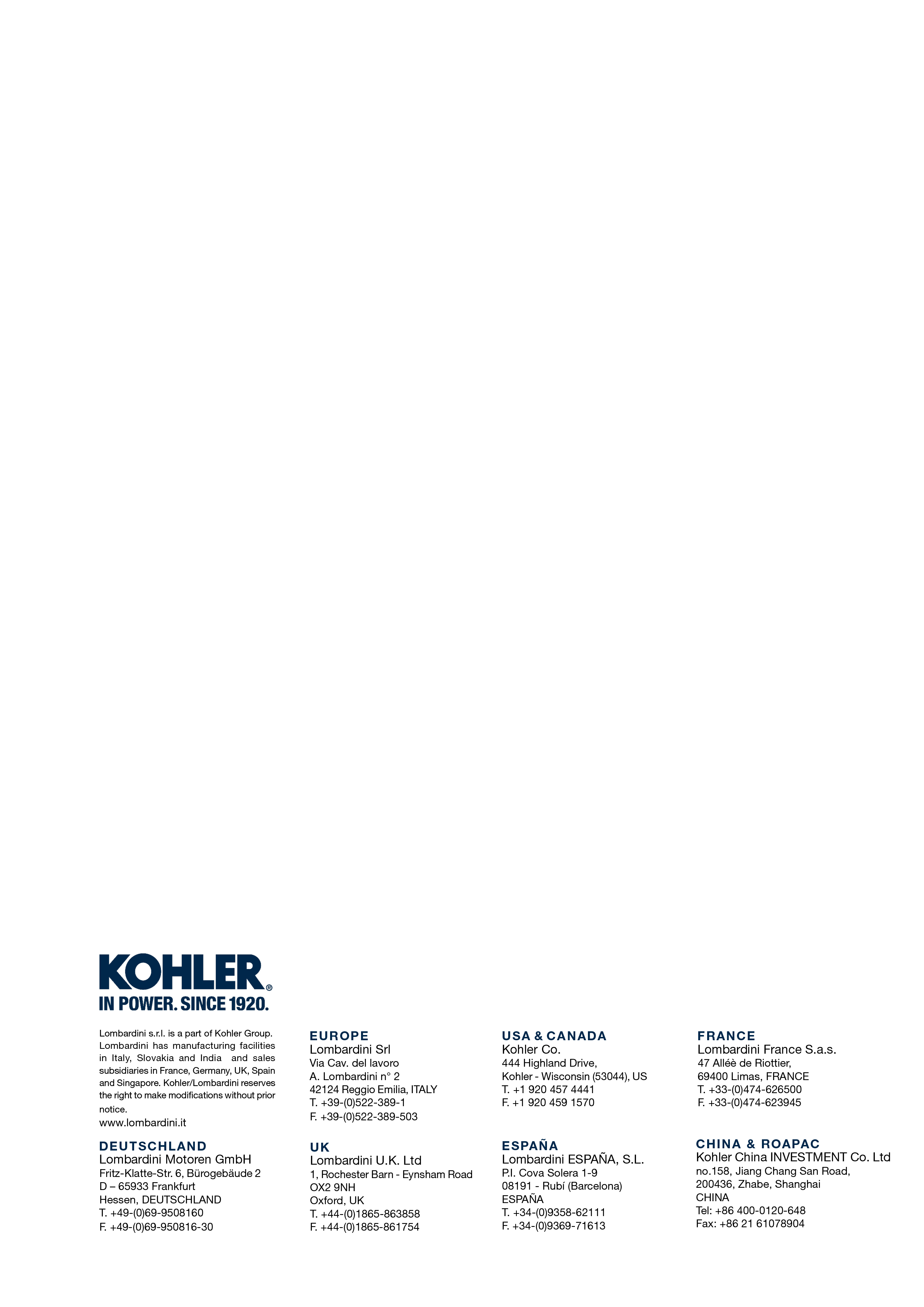 Informazioni sulle sostituzioniManuale uso e manutenzione KDI 1903TCR - TCRE5 - TC (Rev_19.2)     Pericolo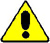 Scollegare il cavo negativo (-) della batteria per evitare avviamenti accidentali del motore.
   Importante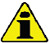 Prima di eseguire l'operazione vedere il  Par. 3.2.2 .La sostituzione dell'olio, deve essere effettuata con il motore in posizione orizzontale.Prima di procedere, eseguire le operazioni indicate al Par. 6.2 - Punto 1. 
NOTA : Eseguire questa operazione a motore caldo, per avere una migliore fluidità dell'olio ed ottenere uno scarico completo delle impurità in esso contenute.Svitare il tappo rifornimento olio A (Fig. 6.1) .Estrarre l'asta livello olio B .Rimuovere il tappo scarico olio D e la guarnizione E (il tappo scarico olio è presente su entrambi i lati della coppa olio).Scaricare l'olio in un contenitore appropriato.
(Per lo smaltimento dell'olio esausto fare riferimento al Par. 6.6 DISMISSIONE e ROTTAMAZIONE ).Sostituire la guarnizione E .Avvitare il tappo scarico olio D (coppia di serraggio a 35 Nm ).Eseguire le operazioni descritte al Par. 6.2   dal punto 2 al punto 5.Rifornire con olio del tipo prescritto ( Tab. 2.1 e Tab. 2.2 ).Se il tappo A non risultasse accessibile, utilizzare il tappo di rifornimento olio C .   Importante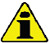 Non superare il livello MAX . nell'asta livello olio.Inserire e rimuovere l'asta livello olio B per controllare il livello.
Rabboccare se il livello non è prossimo al MAX .A operazione conclusa, reinserire in modo corretto l'asta livello olio B .Avvitare il tappo A o C .
Fig. 6.1


Fig. 6.2


Fig. 6.3


Fig. 6.4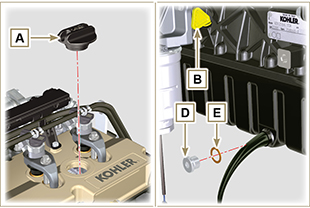 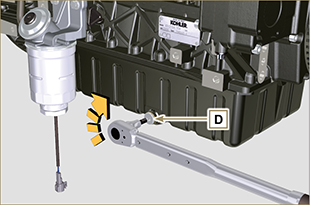 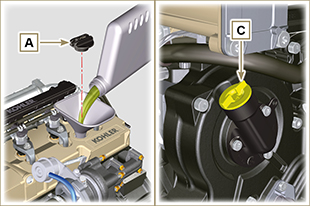 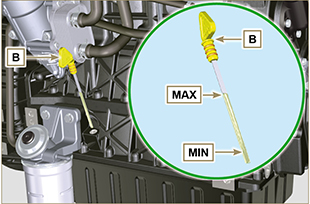 NOTA: Cliccare a fianco per riprodurre la procedura.https://www.youtube.com/embed/IBL-IEYm16U?rel=0     Importante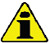  Prima di eseguire l'operazione vedere il  Par. 3.2.2
   Avvertenza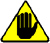 E' vietato l'uso di avvitatori.In caso di scarso utilizzo sostituire ogni 12 mesi.Per lo smaltimento della cartuccia filtro olio fare riferimento al Par. 6.6 DISMISSIONE e ROTTAMAZIONE .Svitare il coperchio porta cartuccia A effettuando tre giri completi e attendere 1 minuto.
NOTA : questa operazione consentirà all'olio contenuto nel supporto F di defluire verso la coppa olio nel modo corretto.Svitare il coperchio porta cartuccia A e controllare che l'olio contenuto nel supporto filtro olio F sia defluito verso la coppa olio.Estrarre il coperchio A assieme alla cartuccia olio B dal supporto filtro olio.
Fig 6.5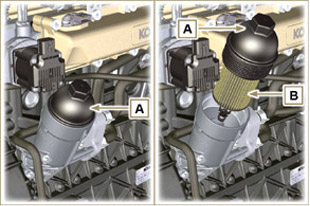 Sfilare e sostituire la cartuccia olio B con una nuova.
Sfilare e sostituire le guarnizioni C, D ed E con delle nuove.
Fig 6.6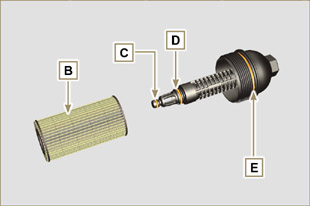 Inserire e avvitare il coperchio A sul supporto filtro olio F , serrandolo con chiave dinamometrica G (coppia di serraggio a 25 Nm ). 
Fig 6.7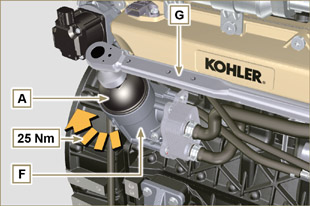 NOTA: Cliccare a fianco per riprodurre la procedura.https://www.youtube.com/embed/jr0sXe8Cdro?rel=0   Importante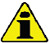  Prima di eseguire l'operazione vedere il  Par. 3.2.2.Svitare e rimuovere la cartuccia A con l'apposita chiave.Lubrificare la guarnizione e avvitare la nuova cartuccia A con l'apposita chiave.
Fig 6.8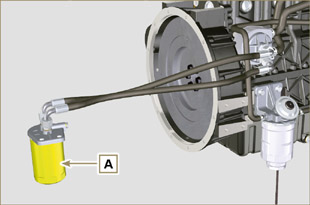    Importante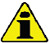  Prima di eseguire l'operazione vedere il  Par. 3.2.2.   Avvertenza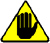 In caso di scarso utilizzo sostituire ogni 12 mesi.Per lo smaltimento della cartuccia filtro carburante fare riferimento al Par. 6.6 DISMISSIONE e ROTTAMAZIONE .
Scollegare il cavo A del rilevatore presenza acqua C .Svitare il rilevatore presenza acqua C dalla cartuccia B .Svitare la cartuccia B con l'apposita chiave F (Fig. 6.10) .Oliare la guarnizione D della nuova cartuccia B .   Importante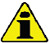 
• Non riempire la cartuccia nuova B con il carburante.
Avvitare la nuova cartuccia B ( Fig. 6.10 ) sul supporto filtro gasolio E con l'apposita chiave F (coppia di serraggio a 17 Nm ).Avvitare il rilevatore presenza acqua C sulla nuova cartuccia B (coppia di serraggio a 5 Nm ).Ricollegare il cavo A del rilevatore presenza acqua.Premere più volte il pulsante G per riempire il circuito.
Fig 6.9


Fig 6.10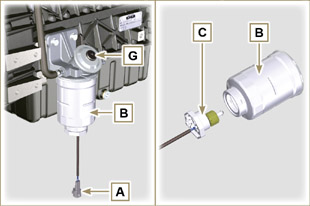 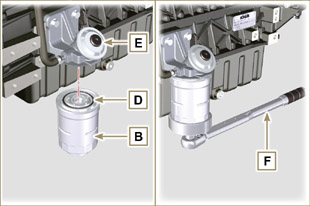 NOTA : Cliccare a fianco per riprodurre la procedura.https://www.youtube.com/embed/MXs9IUimUi4?rel=0   Importante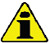  Prima di eseguire l'operazione vedere il  Par. 3.2.2.NOTA : Componente non necessariamente fornito da KOHLER .Sganciare i due ganci F del coperchio A .Estrarre le cartucce B e G.Rimontare:
- le nuove cartucce B e G .
- il coperchio A verificando la corretta tenuta dei ganci F .
Fig. 6.11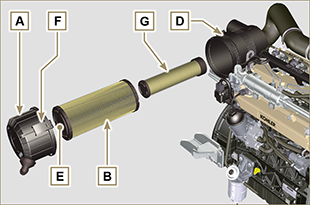 In caso di rottamazione, il motore dovrà essere smaltito in discariche adeguate, attenendosi alla legislazione vigente.Prima di procedere alla rottamazione è necessario separare le parti di plastica o gomma dal resto dei componenti.Le parti costituite unicamente da materiale plastico, da alluminio e da acciaio potranno essere riciclate se raccolte dagli appositi centri.Per la raccolta degli oli esausti e dei filtri è obbligatorio rivolgersi al "Consorzio Obbligatorio Oli Usati".L'olio usato deve essere opportunamente recuperato e non deve essere disperso nell'ambiente, in quanto, secondo le vigenti normative di legge, è classificato come rifiuto pericoloso e come tale va conferito agli appositi centri di raccolta.